						Образовни профил:ПРАВНИ ТЕХНИЧАР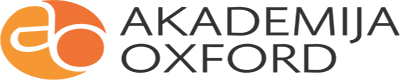 Ovaj dokument je preuzet sa oficijalnog sajta Ministarstva ProsveteПРВИ РАЗРЕДПРВИ РАЗРЕДПРВИ РАЗРЕДПРВИ РАЗРЕДПРВИ РАЗРЕДДРУГИ РАЗРЕДДРУГИ РАЗРЕДДРУГИ РАЗРЕДДРУГИ РАЗРЕДДРУГИ РАЗРЕДДРУГИ РАЗРЕДТРЕЋИ РАЗРЕДТРЕЋИ РАЗРЕДТРЕЋИ РАЗРЕДТРЕЋИ РАЗРЕДТРЕЋИ РАЗРЕДТРЕЋИ РАЗРЕДЧЕТВРТИ РАЗРЕДЧЕТВРТИ РАЗРЕДЧЕТВРТИ РАЗРЕДЧЕТВРТИ РАЗРЕДЧЕТВРТИ РАЗРЕДЧЕТВРТИ РАЗРЕДУКУПНОУКУПНОУКУПНОУКУПНОБ. СТРУЧНИ ПРЕДМЕТИБ. СТРУЧНИ ПРЕДМЕТИРазредноРазредноРазредноНастава ублоку год.РазредноРазредноРазредноРазредноНастава ублокугод.РазредноРазредноРазредноРазредноНастава ублокугод.РазредноРазредноРазредноРазредноНастава ублокугод.РазредноРазредноРазредноРазредноНастава ублокугод.Б. СТРУЧНИ ПРЕДМЕТИБ. СТРУЧНИ ПРЕДМЕТИчасовна наставачасовна наставачасовна наставачасовна наставачасовна наставаНастава ублоку год.часовна наставачасовна наставачасовна наставачасовна наставачасовна наставаНастава ублокугод.часовна наставачасовна наставачасовна наставачасовна наставачасовна наставаНастава ублокугод.часовна наставачасовна наставачасовна наставачасовна наставачасовна наставаНастава ублокугод.часовна наставачасовна наставачасовна наставачасовна наставачасовна наставаНастава ублокугод.(теорија, вежбе, практична(теорија, вежбе, практичначасовна наставачасовна наставачасовна наставачасовна наставачасовна наставаНастава ублоку год.часовна наставачасовна наставачасовна наставачасовна наставачасовна наставаНастава ублокугод.часовна наставачасовна наставачасовна наставачасовна наставачасовна наставаНастава ублокугод.часовна наставачасовна наставачасовна наставачасовна наставачасовна наставаНастава ублокугод.часовна наставачасовна наставачасовна наставачасовна наставачасовна наставаНастава ублокугод.(теорија, вежбе, практична(теорија, вежбе, практичнаНЕДЕЉНЕДЕЉНЕДЕЉГОДИГОДИНастава ублоку год.НЕДЕЉНЕДЕЉНЕДЕЉГОДИГОДИНастава ублокугод.НЕДЕЉНЕДЕЉНЕДЕЉГОДИГОДИНастава ублокугод.НЕДЕЉНЕДЕЉНЕДЕЉГОДИГОДИНастава ублокугод.НЕДЕНЕДЕГОДИШГОДИШГОДИШНастава ублокугод.настава)настава)НЕДЕЉНЕДЕЉНЕДЕЉГОДИГОДИНастава ублоку год.НЕДЕЉНЕДЕЉНЕДЕЉГОДИГОДИНастава ублокугод.НЕДЕЉНЕДЕЉНЕДЕЉГОДИГОДИНастава ублокугод.НЕДЕЉНЕДЕЉНЕДЕЉГОДИГОДИНастава ублокугод.НЕДЕНЕДЕГОДИШГОДИШГОДИШНастава ублокугод.настава)настава)НОНОНОШЊЕШЊЕНастава ублоку год.НОНОНОШЊЕШЊЕНастава ублокугод.НОНОНОШЊЕШЊЕНастава ублокугод.НОНОНОШЊЕШЊЕНастава ублокугод.ЉНОЉНОЊЕЊЕЊЕНастава ублокугод.НОНОНОШЊЕШЊЕНастава ублоку год.НОНОНОШЊЕШЊЕНастава ублокугод.НОНОНОШЊЕШЊЕНастава ублокугод.НОНОНОШЊЕШЊЕНастава ублокугод.ЉНОЉНОЊЕЊЕЊЕНастава ублокугод.ТТВТВНастава ублоку год.ТВВТВНастава ублокугод.ТВВТВНастава ублокугод.ТВВТВНастава ублокугод.ТВТТВНастава ублокугод.ТТВТВТВВТВТВВТВТВВТВТВТТВ1.Државно уређење2742742.Основи права27427241463.Психологија2722724.Логика310231025.Основи економије310231026.Статистика2642647.Основи матичне26830268307.евиденције2683026830евиденције8.Латински језик2722729.Пословна и службена133711127226826419373159.коресподенција13371112722682641937315коресподенција10.Основи радног права2722683963072363011.Основи правних поступака3110234303196323062198666012.Послови правног промета268264414213.Основи реторике и26426413.беседништва264264беседништва14.Биротехника272302723015.Секретарско пословање1134343011343430Укупно Б:531851111023607230164544136901233849660431214731473415180Укупно Б:882962961212432432302020680680901515480480605555188018801880180Укупно А + Б:275999185282100723027491813690273864966010914378937894891808Укупно А + Б:323232118411843030108010803031311054105490303096096060123123427842784278180Укупно часова:32323211841184303011101110111031311144114430301020102012312344584458